 ATIVIDADES PARA A TURMA DO BERÇÁRIOEDUCADORAS: Aline, Emília, Heloíza, Ingrid e MarlyPERÍODO DE 06/09 à 17/09/2021ATIVIDADE 1: Brincar com as cores fazendo a coleta seletiva. Objetivo:• Perceber seu papel como agentes e transformadores do meio; • Reconhecer os efeitos de suas atitudes no mundo em que vivem; • Reconhecer e nomear cores. Atividade: Brincar com as cores fazendo a coleta seletiva.Materiais:- Folhas brancas. - Tintas (azul, vermelho, amarelo e verde). -Pincel, brocha esponja. -objetos de casa (vidro, plástico, papel e metal)Desenvolvimento: 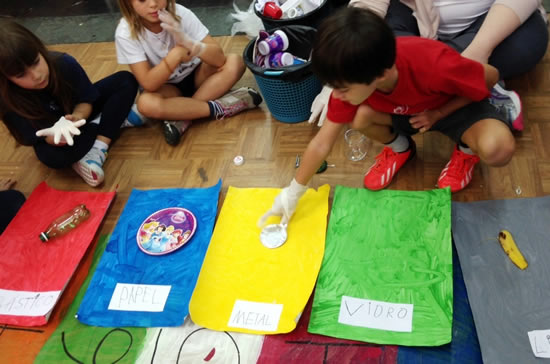 Convide a criança para uma brincadeira em um espaço tranquilo. Explique para ela como acontecerá a vivência, mostrando os tipos de resíduos e as cores das lixeiras em que devemos descartá-los.  Dialoga com a criança sobre a importância da reciclagem.  Peça para a criança pintar as folhas brancas com as cores das lixeiras (verde, amarelo, azul e vermelho) não se esqueça de ir nomeando as cores.Agora, distribui alguns objetos para a criança colocar cada um na cor indicada (plástico, vidro, papel e metal). 6- Por fim, deixe a criança explorar os materiais como quiser realizando outras descobertas.ATIVIDADE 2: Confeccionar e brincar com bolinhas de sabão.Objetivo:• Reconhecer a importância da água para a nossa sobrevivência; • Estimular a coordenação motora e visual; • Exercitar os músculos que intervêm na fala. Materiais: Garrafa pet, meia, tesoura, detergente ou sabonete líquido, água e corante alimentício (opcional).  Desenvolvimento: 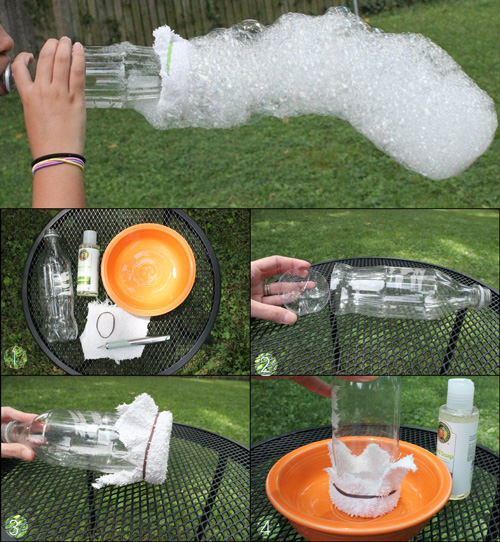 1- Convide a criança e explique que vocês irão confeccionar um brinquedo para logo em seguida brincar; 2. Com ajuda da criança separe os materiais que serão utilizados; 3. Corte o fundo da garrafa, coloque a meia e fixa com fita adesiva; 4. Agora é só fazer uma mistura com uma medida de detergente ou sabonete líquido e 4 medidas de água, molhar a meia e sair fazendo bolhas. 5. Se quiser adicione corante alimentício e as bolhas sairão coloridas aumentando a diversão da criançada.ATIVIDADE 3: História – O Camelo, o Burro e a Água.Sugestão de vídeo: https://www.youtube.com/watch?v=lFTZ6nS0_6kObjetivos:Reconhecer a importância da água para a nossa sobrevivência;Desenvolver o consumo consciente da água e compreender a importância de economizarmos água; Desenvolver a oralidade.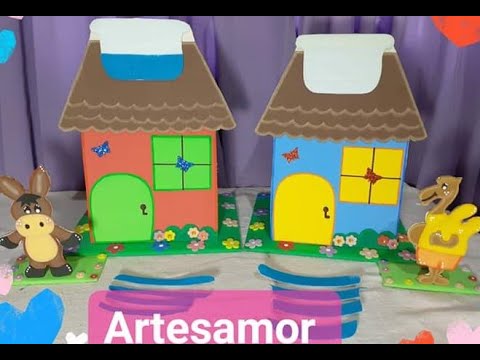  Desenvolvimento: 1. Escolha um lugar tranquilo e convide a criança para juntos assistirem a história sugerida no link acima; 2. Após assistirem, pergunte a criança o que ela sentiu ao ouvir a história e dialoguem sobre o tema “uso consciente da água”. 3. Explique na prática para a criança as ações do vídeo, leve-a ao banheiro e mostre a forma correta de tomar banho, lavar as mãos, escovar os dentes sem desperdiçar água, sem precisar deixar a torneira aberta. 4. Que tal sugerir para criança uma brincadeira em que ela será a guardiã da água em sua casa, toda vez em que alguém estiver desperdiçando água, ou seja, usando sem consciência, ela terá que alertá-lo dizendo “cuidado que a água pode acabar”.ATIVIDADE 4: Cada palito na sua cor.Objetivos:Estimular habilidade de coordenação motora fina;  Realizar movimentos mais precisos e delicados;  Reconhecer as cores.       Materiais:Tinta guache, Pincel, Uma caixa de sapato, Palitos de picolé e uma tesoura para perfurar a caixa. Desenvolvimento:  1.  O adulto deverá pintar a caixa de sapato em tiras de várias cores e os palitos de picolé conforme a imagem acima, juntamente com a criança.  2.  Deixe secar, em seguida fará furos na caixa. Mostre e fale o nome de cada cor para a criança. Depois peça para ela encaixar cada palito na sua cor, se não conseguir, você pode ajudá-la.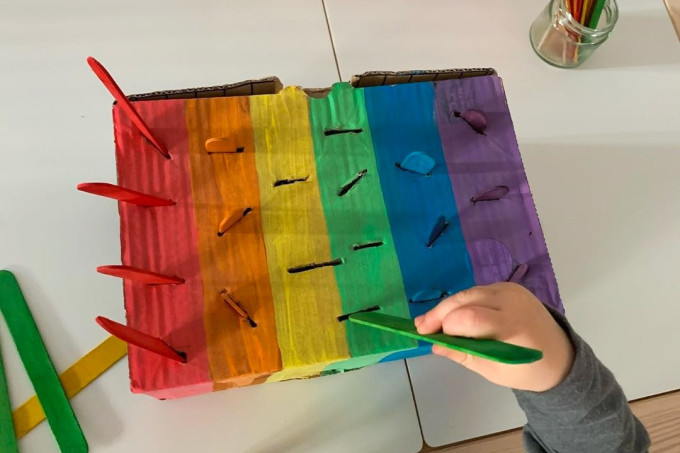  “Brincar com crianças não é perder tempo, é ganhá-lo”.Carlos Drummond de Andrade